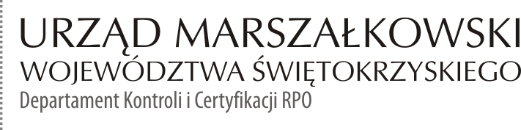 KC-I.432.27.2.2021                                                                      	               Kielce, dn. 20.04.2021 r.Regionalna Dyrekcja Ochrony Środowiska w Kielcachul. Karola Szymanowskiego 625-361 Kielce	INFORMACJA POKONTROLNA NR KC-I.432.27.2.2021/MBK-9z kontroli realizacji projektu nr RPSW.04.05.00-26-0014/15 pn.: „Rozpoznanie uwarunkowań i ochrona czynna w obszarach Natura 2000 i rezerwatach przyrody na terenie województwa świętokrzyskiego”, realizowanego w ramach Działania 4.5 – „Ochrona i wykorzystanie obszarów cennych przyrodniczo”, 4 Osi priorytetowej – „Dziedzictwo naturalne i kulturowe” Regionalnego Programu Operacyjnego Województwa Świętokrzyskiego na lata 2014 – 2020, polegającej 
na weryfikacji dokumentów w zakresie prawidłowości przeprowadzenia właściwych procedur dotyczących udzielania zamówień publicznych, przeprowadzonej na dokumentach w siedzibie Instytucji Zarządzającej Regionalnym Programem Operacyjnym Województwa Świętokrzyskiego 
na lata 2014 – 2020 w dniach od 06.04.2021 r. do 09.04.2021 roku.I. INFORMACJE OGÓLNE:1.	Nazwa i adres badanego Beneficjenta:Regionalna Dyrekcja Ochrony Środowiska w Kielcachul. Karola Szymanowskiego 6, 25-361 Kielce2.	Status prawny Beneficjenta:Inne państwowe lub samorządowe osoby prawne w rozumieniu art. 9 pkt 14 ustawy z dnia 27 sierpnia 2009 r. o finansach publicznych (Dz. U. z 2013 r. poz. 885, z późn. zm.).II. PODSTAWA PRAWNA KONTROLI:Niniejszą kontrolę przeprowadzono na podstawie art. 23 ust. 1 w związku z art. 22 ust. 4 ustawy 
z dnia 11 lipca 2014 r. o zasadach realizacji programów w zakresie polityki spójności finansowanych w perspektywie finansowej 2014 - 2020 (j.t. Dz.U. z 2020 r., poz. 818 z późn. zm.).III. OBSZAR I CEL KONTROLI:Cel kontroli stanowi weryfikacja dokumentów w zakresie prawidłowości przeprowadzenia przez Beneficjenta właściwych procedur dotyczących udzielania zamówień publicznych 
w ramach realizacji projektu nr RPSW.04.05.00-26-0014/15 pn. „Rozpoznanie uwarunkowań i ochrona czynna w obszarach Natura 2000 i rezerwatach przyrody na terenie województwa świętokrzyskiego”.Weryfikacja obejmuje dokumenty dotyczące udzielania zamówień publicznych związanych z wydatkami przedstawionymi przez Beneficjenta we wniosku o płatność nr RPSW.04.05.00-26-0014/15-016.Kontrola przeprowadzona została przez Zespół Kontrolny złożony z pracowników Departamentu Kontroli i Certyfikacji RPO Urzędu Marszałkowskiego Województwa Świętokrzyskiego z siedzibą w Kielcach, w składzie:Pan Marek Bartkiewicz (kierownik Zespołu Kontrolnego),Pani Aneta Serweta (członek Zespołu Kontrolnego).IV. USTALENIA SZCZEGÓŁOWE:W wyniku dokonanej w dniach od 06.04.2021 r. do 09.04.2021 roku weryfikacji dokumentów dotyczących zamówień udzielonych w ramach projektu nr RPSW.04.05.00-26-0014/15, przesłanych do Instytucji Zarządzającej Regionalnym Programem Operacyjnym Województwa Świętokrzyskiego na lata 2014 – 2020 przez Beneficjenta za pośrednictwem Centralnego systemu teleinformatycznego SL2014, Zespół Kontrolny ustalił, co następuje:Stwierdzono, że Beneficjent w ramach realizacji projektu przeprowadził niżej wymienione postępowania o udzielenie zamówienia publicznego w trybie określonym art. 39 w związku 
z art. 24aa ustawy z dnia 29 stycznia 2004 r. Prawo zamówień publicznych (Dz. U. z 2017 r. poz. 1579 z późn. zm.), zwanej dalej ustawą Pzp:Postępowanie (znak sprawy: WOF-II.261.4.2020.DB) zostało wszczęte w dniu 20.07.2020 r. poprzez przekazanie ogłoszenia o zamówieniu Urzędowi Publikacji Unii Europejskiej i które opublikowano w DUUE w dniu 24.07.2020 r. pod numerem 2020/S 142-349774. Przedmiotem zamówienia było Wykonanie działań ochrony czynnej w poszczególnych rezerwatach przyrody i przedmiot ten został podzielony na 6 części: część nr 1 – Wykonanie działań ochrony czynnej w rezerwatach przyrody: Góra Miedzianka (koszenie), Góra Zelejowa (koszenie), Góra Rzepka (koszenie i usuwanie drzew i krzewów),część nr 2 – Wykonanie działań ochrony czynnej w rezerwacie przyrody: Góry Pieprzowe (koszenie),część nr 3 – Wykonanie działań ochrony czynnej w rezerwacie przyrody: Murawy Dobromierskie (koszenie),część nr 4 – Wykonanie działań ochrony czynnej w rezerwatach przyrody: Przęślin (koszenie), Góry Wschodnie (koszenie), Krzyżanowice (koszenie), Skotniki Górne (koszenie), Owczary (koszenie), Skorocice (koszenie i usuwanie drzew i krzewów), Skowronno (koszenie), Winiary Zagojskie (koszenie),część nr 5 – Wykonanie działań ochrony czynnej w rezerwacie przyrody: Wzgórza Sobkowskie (koszenie),część nr 6 – Wykonanie działań ochrony czynnej w rezerwacie przyrody: Wąwóz w Skałach (koszenie).W wyniku rozstrzygnięcia postępowania została podpisana w dniu:09.10.2020 r. dla części I – umowa nr 32/2020 pomiędzy Beneficjentem a firmą Usługi Przyrodnicze Kamil Orliński, Bałtów 39, 29-135 Bałtów na kwotę 13 000,00 zł brutto,02.11.2020 r. dla części II – umowa nr 42/2020 pomiędzy Beneficjentem a firmą Łukasz Jabłoński High System, Przybówka 34, 38-471 Wojaszówka na kwotę 29 160,00 zł brutto,14.10.2020 r. dla części III – umowa nr 33/2020 pomiędzy Beneficjentem a firmą Usługi Przyrodnicze Kamil Orliński, Bałtów 39, 29-135 Bałtów na kwotę 23 800,00 zł brutto,02.11.2020 r. dla części IV – umowa nr 43/2020 pomiędzy Beneficjentem a firmą Raf-Pol Handel Usługi Rafał Łuziński, Lipinki 25, 86 -160 Warlubie na kwotę 75 600,00 zł brutto,30.10.2020 r. dla części V – umowa nr 40/2020 pomiędzy Beneficjentem a firmą Przedsiębiorstwo Handlowo-Usługowe POP Andrzej Żarłok, Nowy Kiełbów 18, 26-806 Stara Błotnica na kwotę 29 754,00 zł brutto,14.10.2020 r. dla części VI – umowa nr 34/2020 pomiędzy Beneficjentem a firmą Przedsiębiorstwo Handlowo Usługowe POP Andrzej Żarłok, Nowy Kiełbów 18, 26-806 Stara Błotnica na kwotę 15 714,00 zł brutto.W wyniku weryfikacji dokumentacji dotyczącej w/w zamówienia publicznego 
nie stwierdzono nieprawidłowości. Lista sprawdzająca zgodność z zasadami udzielania zamówień publicznych stanowi dowód nr 1 do niniejszej Informacji pokontrolnej.Postępowanie (znak sprawy: WOF-II.261.2.2019.DB) zostało wszczęte w dniu 29.03.2019 r. poprzez przekazanie ogłoszenia o zamówieniu Urzędowi Publikacji Unii Europejskiej i które opublikowano w DUUE w dniu 03.04.2019 r. pod numerem 2019/S 066-154800. Przedmiotem zamówienia było Wykonanie inwentaryzacji wynikających z planów zadań ochronnych dla obszarów Natura 2000 i przedmiot ten został podzielony na 6 części: część nr 1 – Wykonanie inwentaryzacji przyrodniczej 4 chrząszczy w obszarach Natura 2000: Lasy Cisowsko - Orłowińskie oraz Lasy Suchedniowskie,część nr 2 – Wykonanie inwentaryzacji przyrodniczej 2 płazów w obszarze Natura 2000: Dolina Bobrzy, Dolina Czarnej oraz Ostoja Przedborska,część nr 3 – Wykonanie inwentaryzacji przyrodniczej 2 ważek w obszarach Natura 2000: Dolina Bobrzy, Dolina Krasnej oraz Dolina Czarnej,część nr 4 – Wykonanie inwentaryzacji przyrodniczej 3 mięczaków w obszarze Natura 2000: Lasy Suchedniowskie, Ostoja Nidziańska, Dolina Czarnej, Wzgórza Chęcińsko-Kieleckie,część nr 5 – Wykonanie inwentaryzacji przyrodniczej wydry w obszarze Natura 2000 Dolina Bobrzy,część nr 6 – Wykonanie inwentaryzacji siedlisk przyrodniczych – jaskinie nieudostępnione do zwiedzania w obszarze Natura 2000 Wzgórza Chęcińsko-Kieleckie. W wyniku rozstrzygnięcia postępowania została podpisana w dniu:23.07.2019 r. dla części I – umowa nr 46/2019 pomiędzy Beneficjentem a firmą Usługi Ekologiczne Alojzy Przemyski, ul. Rajka 5, 28-340 Sędziszów na kwotę 73 800,00 zł brutto23.07.2019 r. dla części II – umowa nr 47/2019  pomiędzy Beneficjentem a firmą Usługi Ekologiczne Alojzy Przemyski, ul. Rajka 5, 28-340 Sędziszów na kwotę 37 392,00 zł brutto,23.07.2019 r. dla części III – umowa nr 48/2019 pomiędzy Beneficjentem a firmą Usługi Ekologiczne Alojzy Przemyski, ul. Rajka 5, 28-340 Sędziszów na kwotę 33 210,00 zł brutto,23.07.2019 dla części IV – umowa nr 49/2019 pomiędzy Beneficjentem a firmą Usługi Ekologiczne Alojzy Przemyski, ul. Rajka 5, 28-340 Sędziszów na kwotę 79 950,00 zł brutto,23.07.2019 r. dla części V – umowa nr 50/2019 pomiędzy Beneficjentem a firmą Usługi Ekologiczne Alojzy Przemyski, ul. Rajka 5, 28-340 Sędziszów na kwotę 7 995,00 zł brutto,11.07.2019 dla części VI – umowa nr 42/2019 pomiędzy Beneficjentem a firmą Usługi Ekologiczne Alojzy Przemyski, ul. Rajka 5, 28-340 Sędziszów na kwotę 42 435,00 zł brutto.W wyniku weryfikacji dokumentacji dotyczącej w/w zamówienia publicznego 
nie stwierdzono nieprawidłowości. Lista sprawdzająca zgodność z zasadami udzielania zamówień publicznych stanowi dowód nr 2 do niniejszej Informacji pokontrolnej.V. REKOMENDACJE I ZALECENIA POKONTROLNE:IZ RPOWŚ na lata 2014-2020 odstąpiła od sformułowania zaleceń pokontrolnych.Niniejsza Informacja pokontrolna zawiera 5 stron oraz 2 dowody które dostępne są do wglądu w siedzibie Departamentu Kontroli i Certyfikacji RPO, ul. W. Witosa 86, 25-561 Kielce.Dokument sporządzono w dwóch jednobrzmiących egzemplarzach, z których jeden zostaje przekazany Beneficjentowi. Drugi egzemplarz oznaczony terminem „do zwrotu” należy odesłać 
na podany powyżej adres w terminie 14 dni od dnia otrzymania Informacji pokontrolnej.Jednocześnie informuje się, iż w ciągu 14 dni od dnia otrzymania Informacji pokontrolnej Beneficjent może zgłaszać do Instytucji Zarządzającej pisemne zastrzeżenia, co do ustaleń w niej zawartych. Zastrzeżenia przekazane po upływie wyznaczonego terminu nie będą uwzględnione.Kierownik Jednostki Kontrolowanej może odmówić podpisania Informacji pokontrolnej informując na piśmie Instytucję Zarządzającą o przyczynach takiej decyzji.Kontrolujący:   IMIĘ I NAZWISKO: Marek Bartkiewicz 	………………………………….IMIĘ I NAZWISKO: Aneta Serweta 	………………………………….       										Kontrolowany/a:                                                                                                     .…………………………………